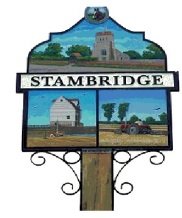 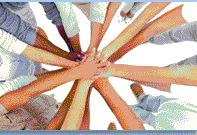               MINUTES                                                                                                                         OF THE STAMBRIDGE PARISH COUNCIL FINANCE COMMITTEE                                      HELD AT STAMBRIDGE MEMORIAL HALL, STAMBRIDGE ROAD, SS4 2AR.                                                                       ON THURSDAY 15th FEBRUARY 2018.                                                             214 17/18 	Members and Public present:                                                                                     8.15 pm.		   Chairman Councillor Mr P Shaw.	   Councillors: Mr G Ioannou and Mrs P Holmes.		 	   Members of the public: 	None		   The Parish Clerk: Mr B Summerfield.215 17/18 Chairman's opening remarks.		 The Chairman welcomed all persons attending the Meeting and made safety announcements for the Memorial Hall.  216 17/18 Apologies for absence.	  To be received by the Clerk in person via: email, letter and telephone.	   	   Councillor Mrs J Gooding.217 17/18 Declarations of Interests:  on items on the Agenda.i		 To receive all declarations of interests:ii		 The Chairman declared a Pecuniary interest as the husband of Mrs S Ioannou the Memorial Hall Trust Manager.iii		 The Chairman reminds Councillors to declare any further interests now and as they became evident to them, 			 during the progress of the meeting.218 17/18 Public Questions:		 (Guest Speakers, visiting Ward/County Councillors, Councillors and Questions/Statements from members of the public).i		 Ward Councillor reports: None.ii		 Councillors:  None.Iii		 Public:           None.219 17/18 Finance:      (to discuss recommendations)	i	  Allotment costs and fees 2018-2019 were discussed and are recommended @ £70-00 per plot. ii	  Councillors and Clerk reported that the Metro Bank mandate is progressing. iii		 The Chairman reported: the modification of The Vodaphone service (resolved in October 2017) is in progress.iv	     The Chairman reported: the switch from 1&1 to www.one.com (resolved in October 2017) is completed.v               	 A letter to the Barclays Bank cancelling the STD/O for the Container, was co-signed by Councillors: Mr P Shaw 		 and Mr G Ioannou.vi	     i	Container/Vodaphone/1&1 (standing orders and D/D) costs, to be claimed from MHT from November 			2017 further to the resolution (Minute 126/viii) of October 2017 were discussed.		 ii	Agreed the clerk will bring to the next SPC meeting the updated gross figures from January 2018, as recommended.vii	  Copies of the Draft End of Financial year projected balances, were circulated for discussion.viii	  The Clerk recommended that the Council do not go with the previous Internal Auditors, for 2018-2019.	  After discussion it was agreed to further discuss at the next SPC meeting.ix	     The Fishing Program’s current balance: £2,795-00 (2018-2019).220 17/18  Next Stambridge Parish Council Meeting:   	 	  Agreed:	Thursday 1st MARCH 2018.       at the Stambridge Memorial Hall, Stambridge Road, SS4 2AR at 7.30pm.	There being no further business the Chairman closed the meeting at 20.55 pm.	       23rd February 2018.						     Barry Summerfield, Stambridge Parish Clerk/RFO.